ПРОТОКОЛ заседания конкурсной комиссииАКЦИОНЕРНОЕ ОБЩЕСТВО «ВАГОНРЕММАШ» (АО «ВРМ»)«28» февраля 2020 г.							  № ВРМ – ОК/10 - КК1Присутствовали:Повестка дня:О подведении итогов открытого конкурса № ОК/10-АО ВРМ/2020 (далее – открытый конкурс) на право заключения Договора поставки колеса цельнокатаного 957-175-2-B-2 13.45.1043-01А 957Х175 ГОСТ 10791-2011 для ремонта пассажирских вагонов (далее – Товар) для нужд Тамбовского ВРЗ, Воронежского ВРЗ - филиалов АО «ВРМ» в 2020 г.Информация представлена начальником сектора по проведению конкурсных процедур и мониторингу цен на закупаемые ТМЦ Беленковым С.А.Комиссия решила:1.  В связи с тем, что не подано ни одной конкурсной заявки, признать открытый конкурс № ОК/10-АО ВРМ/2020 несостоявшимся.     Подписи.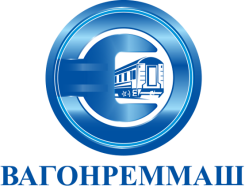 АКЦИОНЕРНОЕ ОБЩЕСТВО «ВАГОНРЕММАШ»105005, г. Москва, наб. Академика Туполева, дом 15, корпус 2, офис 27тел. (499) 550-28-90, факс (499) 550-28-96, www.vagonremmash.ruПредседатель Конкурснойкомиссии									Члены Конкурсной комиссии: